АДМИНИСТРАЦИЯ БОЛЬШЕУЛУЙСКОГО СЕЛЬСОВЕТАБОЛЬШЕУЛУЙСКОГО РАЙОНА КРАСНОЯРСКОГО КРАЯ                                        ПОСТАНОВЛЕНИЕ   05.05.2022                                с. Большой Улуй                                       № 44О внесении изменений в постановлениеадминистрации Большеулуйского сельсоветаот 03.02.2022 № 09 «Об утверждении Порядка предоставления мест для продажи товаров (выполнения работ, оказания услуг) на ярмарке Большеулуйского сельсовета»В соответствии с Федеральным законом от 06.10.2003 № 131-ФЗ «Об общих принципах организации местного самоуправления в Российской Федерации», статьей 11 Федерального закона от 28.12.2009 № 381-ФЗ «Об основах государственного регулирования торговой деятельности в Российской Федерации», Постановлением Правительства Красноярского края от 11.07.2011 № 403-п «Об установлении порядка организации на территории Красноярского края ярмарок и продажи товаров (выполнения работ, оказания услуг) на них и требований к организации продажи товаров (в том числе товаров, подлежащих продаже на ярмарках соответствующих типов и включению в соответствующий перечень) и выполнения работ, оказания услуг на ярмарках на территории Красноярского края», руководствуясь статьями  26 и 29  Устава Большеулуйского сельсоветаПОСТАНОВЛЯЮ:1. Внести изменения в постановление администрации Большеулуйского сельсовета от 03.02.2022 № 09 «Об утверждении Порядка предоставления мест для продажи товаров (выполнения работ, оказания услуг) на ярмарке Большеулуйского сельсовета» (далее – Постановление):1.1. Пункт 2 приложения к Постановлению дополнить абзацем следующего содержания:«Ярмарка располагается по адресу с.Большой Улуй, ул.Советская, 129 и рассчитана на 12 стационарных торговых мест и 8 передвижных торговых мест для развозной торговли с машин согласно схемы (приложение № 2)».1.2. Дополнить приложение к Постановлению приложением № 2 согласно приложению к данному Постановлению.	2. Постановление вступает в силу в день, следующий за днём его официального опубликования, и распространяет своё действие на правоотношения, возникшие с 01.01.2022.Глава  Большеулуйского сельсовета                                                       И.Н. АрахлановаПриложение к постановлениюот 05.05.2022 № 44Приложение № 2к Порядку предоставления мест для продажи товаров (выполнения работ, оказания услуг)на ярмарке Большеулуйского сельсоветаСхема расположения  торговых местна ярмарке в с.Большой УлуйУсловные обозначения:Магазин «Азия» (фрукты)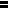 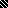 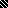 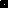 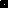 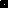 